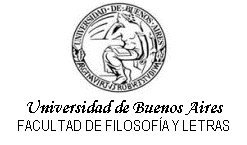 Buenos Aires, ..... de octubre de 2022Sra. Directora del Departamento de Lenguas y Literaturas ClásicasFacultad de Filosofía y LetrasUniversidad de Buenos AiresLiliana PégoloS/DTengo el agrado de dirigirme a Ud. a efectos de declarar que conozco y acepto tanto las bases de la presente convocatoria de aspirantes a integrar Proyectos Departamentales como el Reglamento de Proyectos Departamentales del Departamento de Lenguas y Literaturas Clásicas.Sin otro particular, saludo a Ud. muy atentamente,FirmaNombre y apellidoDNI DirecciónTeléfonoCorreo electrónico